Lit and CompHow to survive ___________ essayYour task: Fill in the blank (how to survive a trip to the dentist, how to survive basketball practice, how to survive a day at Six Flags, how to survive living with an annoying younger sibling, how to survive a complex chemistry test, etc.)Create an engaging essay on the topic featuring your top advice for survival in your chosen topic.  You must have an introduction and a conclusion and a body paragraph for each piece of advice.  Length: 1-2 pagesDue:How to survive ___________ essay assessment rubric/100Ideas (40)Video: http://goo.gl/7UQBMk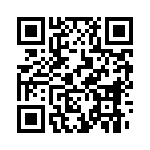 Engaging introductionTopic developed thoroughly by selecting the most significant and relevant detailsIdeas engage the reader throughoutEffective conclusion offering satisfying closureSentence fluency (40)Video:http://goo.gl/MVF23e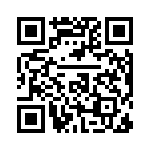 variety of sentence beginnings selected with regard to nearby sentencesvariety of sentence length (longer, more complex sentences as well as shorter sentences of 8 or fewer words)examples of phrases (introductory or otherwise) covered in class – prepositional, participial, appositiveOrganization (10)Video:http://goo.gl/xkFuz7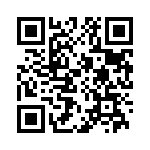 Logical, smooth progression of experiences or eventseach new element  builds on what came beforestrong links between ideas (subordination, for example)Conventions (10)Nearly flawless grammar and punctuation